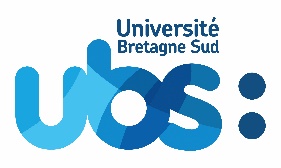 DOSSIER DE CANDIDATURESTATUT ARTISTE CONFIRMÉANNÉE UNIVERSITAIRE 2021 /2022Il s’agit d’une demande de renouvellement :      Oui 			 NonNOM :PRÉNOM : DATE DE NAISSANCE : 				LIEU :NATIONALITÉ :ADRESSE :CODE POSTAL : 				              VILLE :TÉLÉPHONE :COURRIEL :N° ÉTUDIANT : ETUDESFILIERE ET ANNÉE D’INSCRIPTION EN 2020/2021 :RESPONSABLE D’ANNÉE : SITUATION ANTÉRIEURE :PARCOURS ARTISTIQUEART PRATIQUÉ : NIVEAU et/ou DIPLÔME :STRUCTURE(S) FRÉQUENTÉES (nom, intitulé, adresse) :Dites-nous-en plus sur votre projet artistique...Quelle demande d’aménagement souhaitez-vous ?□ Aménagement de l’emploi du temps L’aménagement des emplois du temps des étudiants artistes sera examiné de manière prioritaire, notamment quant aux créneaux de groupes de TD ou de TP. Un changement de groupes de TD pendant l’année est possible. En cas de convocation à un concert, une répétition, une exposition, l’étudiant artiste, dans la mesure du possible et sur présentation de la convocation, peut assister à un autre groupe de TD ou de TP que le sien. Il en informe les enseignants concernés.□ Demande ponctuelle d’absence : Précisez : …………………………………………………………………………………………………………………………………………Dates : Dispense d’assiduité □ Au semestre □ A l’année□ Allongement des étudesPermet d’effectuer une année d’études en deux ans. La demande est effectuée auprès du directeur d’étude concerné, en début d’année universitaire.DOSSIER À RETOURNER SIGNÉ AVANT LE 30 septembre À delphine.le-gall@univ-ubs.frPIÈCES À JOINDRE AU DOSSIER : Toutes attestations justifiant de votre niveau de pratique, copies de vos travaux.ANNÉE Établissement fréquentéfilièreCycleRésultats2020/20212019/20202018/2019